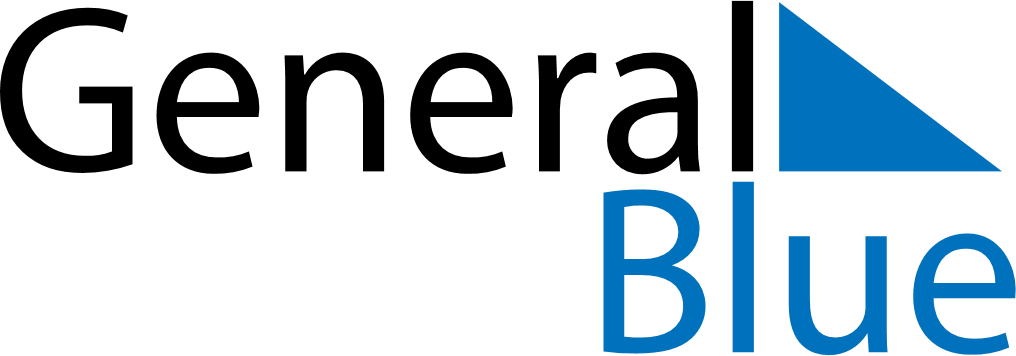 Daily PlannerAugust 25, 2024 - August 31, 2024Daily PlannerAugust 25, 2024 - August 31, 2024Daily PlannerAugust 25, 2024 - August 31, 2024Daily PlannerAugust 25, 2024 - August 31, 2024Daily PlannerAugust 25, 2024 - August 31, 2024Daily PlannerAugust 25, 2024 - August 31, 2024Daily Planner SundayAug 25MondayAug 26TuesdayAug 27WednesdayAug 28ThursdayAug 29 FridayAug 30 SaturdayAug 31MorningAfternoonEvening